NO.1成都体育产业商会会员入会流程图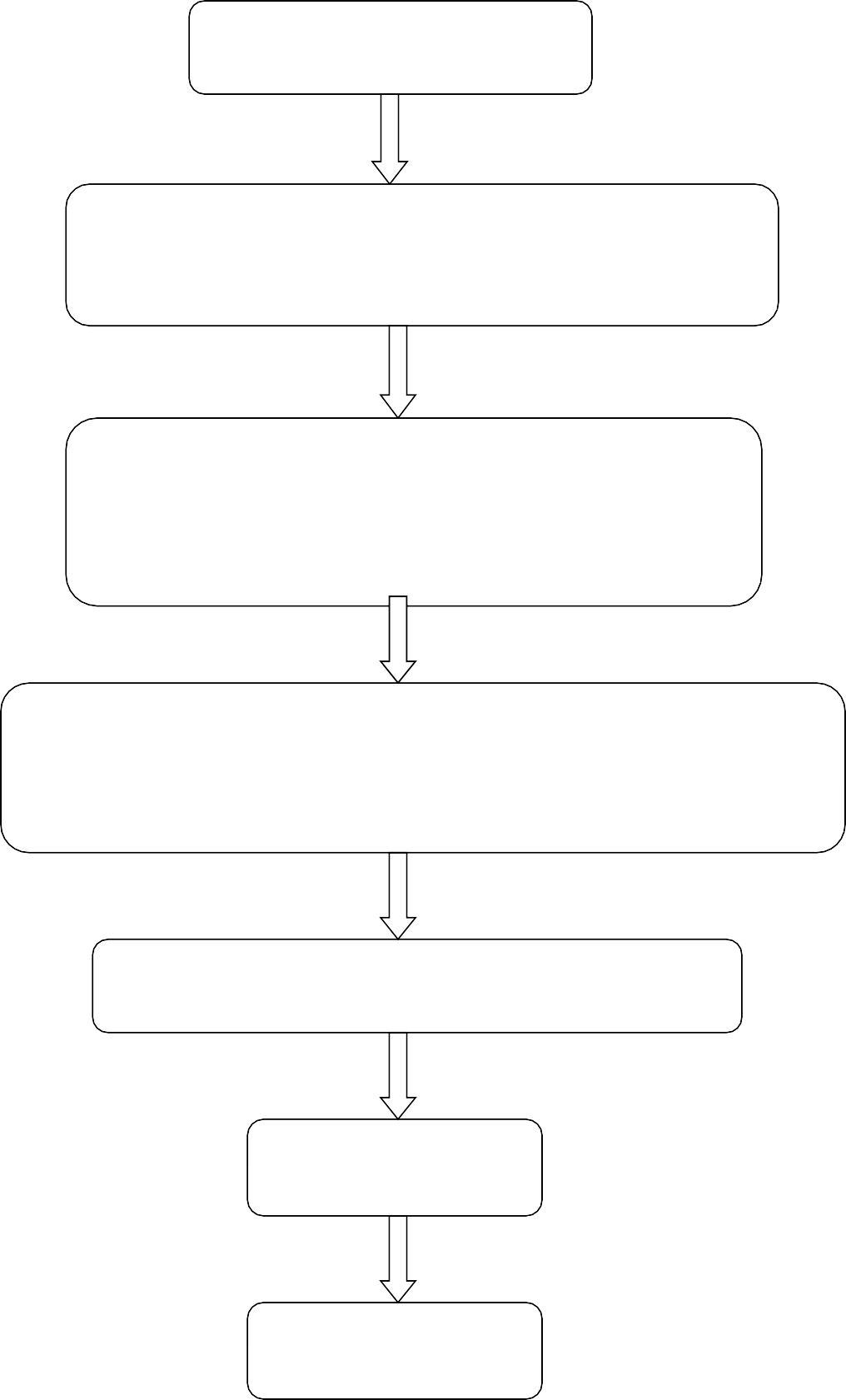 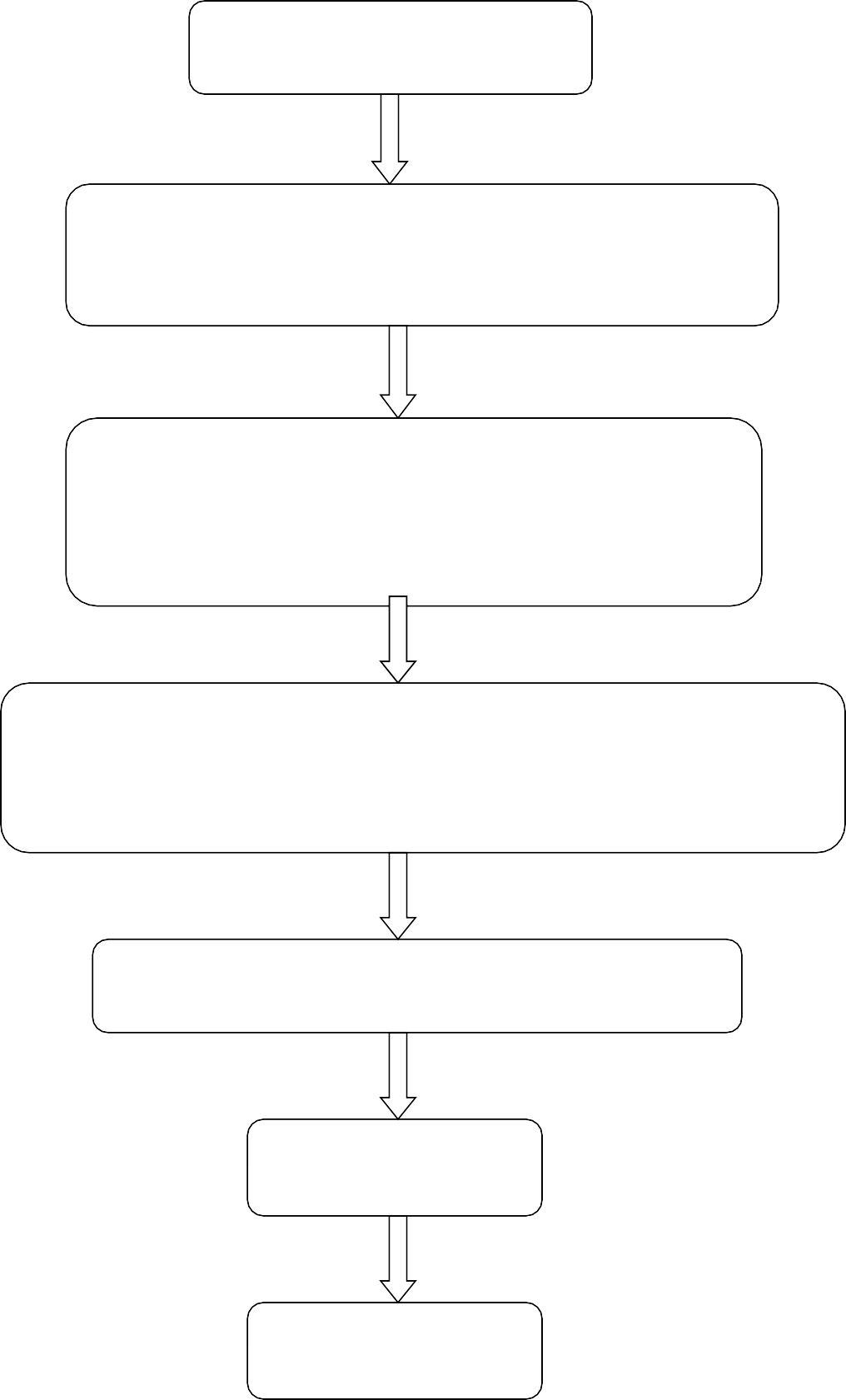 NO.2编号：NO. 	成都体育产业商会入会登记表单位名称负 责 人联系电话填表日期成都体育产业商会	印制2015 年 7 月NO.3说	明1、申请加入成都体育产业商会（以下简称商会）必须严格按本登记表内容逐一填写，并按要求提供相关附件材料，并必须保证内容真实有效。2、本商会企业会员原则上只吸纳企业法定代表人入会。企业非法定代表人（如股东、高管等）申请入会，需填写“ 授权委托书” 并加盖公章。3、申请人请随申请表准备附件资料：（注：必备 NO.1—NO.6页资料、电子档需发送邮箱、纸质版需邮寄至商会）如遇问题可以联系秘书处：王岚：13608000536杨柳：15108389227童锐：17340089579①法定代表人身份证复印件 2 份；②申请人身份证复印件 2 份；③公司营业执照复印件 2 份；④申请人及公司简介；⑤申请人风采照片 2-3 张；⑥申请人一寸免冠彩照 1 张、精致工作照或者生活照 1 张。（以上资料除照片外，均要求签名并加盖公章；风采照片和申请人、公司简介均可直接发送至邮箱：378548704@qq.com）4、申请人填写完毕入会申请书、会员个人信息表和会员企业信息表并按要求准备附件资料后，请尽快送至或者快递到成都体育产业商会秘书处办公室。5、申请资料属于商会内部资料，由本商会秘书处作为会员档案妥善保管。NO.4入 会 申 请 书成都体育产业商会：经慎重考虑，本单位（本人）自愿申请加入成都体育产业商会， 坚决拥护成都体育产业商会章程和相关制度规定，遵守商会纪律，履  行会员义务，维护会员荣誉，并积极参与商会活动；努力维护商会声誉，积极宣传商会。在企业经营管理中模范执行党和国家的政策，遵纪守法， 诚实守信，开拓创新。申请人：申请单位：（公章）日	期： 	年 	月 	日NO.5成都体育产业商会会员个人信息表 （一）NO.6成都体育产业商会会员企业信息表（二）NO.7授权委托书（非法定代表人入会）成都体育产业商会：经本公司考虑，兹授权我公司 	同志（ 职 务 ： 	； 性 别 ： 	； 身 份 证 号码： 		）代表我公司加入成都体育产业商会，遵守成都体育产业商会各项制度规定。望给予接洽为盼！公司名称（盖章）：法定代表人（签名）： 	年 	月 	日成都体育产业商会入会须知一、 成都体育产业商会概况：2015 年 7 月，经由成都市工商业联合会同意，成都市民政局核准登记，成都体育产业商会（Chengdu Sports Industry Chamber of Commerce,英文缩写：CSIC）正式宣告成立，该商会以在成都从事体育商业活动的企事业单位为主体，是由体育界人士自愿组成的民间性、行业性、非营利性社会组织，其成立标志着成都市体育行业正式迈入“自我发展、自我服务、自我约束”的崭新阶段。成都体育产业商会是以成都市体育产业企事业单位为主体的民间性、行业性、非营利性社会组织，由体育界人士自愿发起组建， 旨在通过推动成都体育产业力量资源共享、强强联手，实现各方优势互补、互利共赢、和合共荣，以提升产业整体发展,顺应国家战略， 积极助推以成都为中心、四川省甚至西南地区的体育产业发展，搭建地方行业企业与国内外体育产业资源的沟通平台、合作平台。成立以来，商会先后吸收了 120 多家会员单位和战略合作单位，广泛涵盖体育核心产业和外围产业的各方面中坚力量，包括体育赛事竞技、体育器材用品、体育旅游、体育场馆、游泳场馆、体育地产以及文化传播、演艺、媒体等相关领域，基本形成了以体育为核心、以成都为中心的跨行业、跨地域的服务性产业平台，成为全国体育产业商会组织的标杆和典范。二、 商会负责人：会长（法人）：赵瑜	秘书长：王岚三、会费标准成都体育产业商会会员应在办理入会手续时按要求交纳年度会费。NO.8成都体育产业商会审批意见姓名性别民族照片出生年月出生年月籍贯学历照片身份证号身份证号照片家庭住址家庭住址照片企业名称及职务企业名称及职务企业地址企业地址手机手机座机座机QQQQ邮箱邮箱从事行业从事行业入会任职意向入会任职意向□荣誉会长□常务理事□名誉会长□理事□名誉会长□理事□常务副会长□会员□常务副会长□会员□常务副会长□会员□副会长□副会长主要社会职务主要社会职务个人简历（ 公司经营业务关键词、座右铭等 200 字左右）个人简历（ 公司经营业务关键词、座右铭等 200 字左右）兴趣爱好兴趣爱好个人荣誉个人荣誉企业名称及法人代表企业地址企业网址成立时间注册资金注册资金营业执照机构代码机构代码企业性质所属行业所属行业主营业务公司电话公司邮箱公司邮箱营业总额纳税总额纳税总额员工人数公益事业公益事业企业简介（可另附页）企业荣誉企业联系人情况企业联系人情况企业联系人情况企业联系人情况企业联系人情况企业联系人情况企业联系人情况姓名性别职务职务手机邮箱会长单位：10 万元/年副会长单位：3 万元/年监事长单位：3 万元/年监事单位：会员单位：1 万元/年0.5 万元/年理事单位：1 万元/年秘书处意见年	月	日秘书长意见年	月	日会长审批意见年	月	日理事会表决意见年	月	日备	注